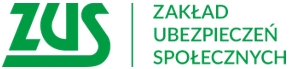 Oddział w SiedlcachKonkretne wsparcie z ZUS w ramach „tarczy antykryzysowej”Od 1 kwietnia br. obowiązują nowe rozwiązania prawne, które przewidują m.in. zwolnienie małych firm, zgłaszających do dziewięciu osób do ubezpieczeń społecznych, ze składek za marzec, kwiecień i maj 2020 roku. Oznacza to, że państwo przejmie na trzy miesiące pokrycie składek do ZUS od przedsiębiorców działających przed 1 lutego 2020 r. Zwolnienie dotyczy składek za przedsiębiorcę i pracujące dla niego osoby. Ze zwolnienia mogą skorzystać także samozatrudnieni z przychodem do 15 681 zł, czyli 300 proc. przeciętnego wynagrodzenia, którzy opłacają składki tylko za siebie.Zarówno przedsiębiorca, jak i pracujące dla niego osoby zachowają prawo do świadczeń zdrowotnych i z ubezpieczeń społecznych za okres zwolnienia ze składek. Przedsiębiorcy opłacający składki na własne ubezpieczenia i osoby z nimi współpracujące zachowują prawo do świadczeń w razie choroby i macierzyństwa jeżeli były w dobrowolnym ubezpieczeniu chorobowym na 1 lutego 2020 roku.

W związku z tym ZUS przyjął, że ze zwolnienia z opłacania należności z tytułu składek, o których mowa w „tarczy antykryzysowej” będą mogli skorzystać  tylko ci przedsiębiorcy, którzy na 31 grudnia 2019 r. nie zalegali z opłacaniem należności z tytułu składek za okres dłuższy niż 12 miesięcy.Co ważne jeżeli przedsiębiorca na 31 grudnia 2019 r. miał zadłużenie za okres dłuższy niż 12 miesięcy, ale zawarł z ZUS do tego dnia umowę o rozłożenie należności z tytułu składek na raty i umowę tę realizuje,  będzie mógł być zwolniony z opłacania należności za okres od marca do maja 2020 r.

Świadczenie postojowe dla osób wykonujących umowy cywilnoprawneW myśl przyjętych regulacji świadczenie postojowe dla osób wykonujących umowy cywilnoprawne co do zasady wynosi 2080 zł (80 proc. minimalnego wynagrodzenia) i jest nieoskładkowane oraz nieopodatkowane.

W przypadku wykonujących umowy cywilnoprawne, których suma przychodów z umów cywilnoprawnych w miesiącu poprzedzającym miesiąc, w którym złożony został wniosek o świadczenie postojowe wynosi do 1299,99 zł (mniej niż 50 proc. kwoty minimalnego wynagrodzenia za pracę w 2020 r.), to świadczenie postojowe przysługuje w wysokości sumy wynagrodzeń z tych umów.

Dla pozostałych wykonujących umowy cywilnoprawne warunkiem uzyskania świadczenia jest, aby przychód w miesiącu poprzedzającym miesiąc złożenia wniosku nie przekraczał 300 proc. przeciętnego miesięcznego wynagrodzenia z poprzedniego kwartału ogłoszonego przez GUS na podstawie przepisów o emeryturach i rentach z FUS obowiązującego na dzień złożenia wniosku. Poza tym zawarcie umowy musi nastąpić przed 1 lutego 2020 r.Świadczenie postojowe dla samozatrudnionychŚwiadczenie postojowe dla samozatrudnionych co do zasady wynosi 2080 zł (80 proc. minimalnego wynagrodzenia) i jest nieoskładkowane oraz nieopodatkowane.
Warunkiem uzyskania świadczenia jest, aby przychód w miesiącu poprzedzającym miesiąc złożenia wniosku nie przekroczył 300 proc. przeciętnego miesięcznego wynagrodzenia z poprzedniego kwartału ogłoszonego przez Prezesa GUS na podstawie przepisów o emeryturach i rentach z FUS obowiązującego na dzień złożenia wniosku.Poza tym rozpoczęcie działalności musi nastąpić przed 1 lutego br. Przychód w miesiącu poprzedzającym miesiąc złożenia wniosku musi spaść o co najmniej 15 proc. w stosunku do miesiąca poprzedniego.

Nie trzeba zawieszać działalności, ale świadczenie przysługuje także samozatrudnionym, którzy zawiesili ją po 31 stycznia br. jeżeli przychód z tej działalności z poprzedniego miesiąca nie przekroczył 300 proc. przeciętnego miesięcznego wynagrodzenia z poprzedniego kwartału ogłoszonego przez Prezesa GUS na podstawie przepisów o emeryturach i rentach z FUS obowiązującego na dzień złożenia wniosku.Samozatrudnieni rozliczający się w formie karty podatkowej, którzy korzystają ze zwolnienia z podatku VAT,  otrzymają świadczenie postojowe w wysokości 1300 zł.Bez opłaty prolongacyjnejUlga dotyczy wszystkich płatników składek. Dotyczy składek za przedsiębiorcę i pracujące dla niego osoby. Nie ma znaczenia od kiedy płatnik prowadzi działalność. Nie ma też znaczenia wielkość jego firmy. Z ulgi mogą skorzystać także samozatrudnieni.Ulga dotyczy składek od stycznia 2020 r. Dzięki uldze można opłacić składki do ZUS w dłuższym czasie. Jeśli płatnik złoży wniosek przed terminem płatności składek, nie poniesie żadnych kosztów związanych z ulgą. Jeśli wniosek złoży po terminie opłacania składek, ZUS naliczy odsetki za zwłokę na dzień złożenia wniosku.Aby otrzymać wsparcie realizowane przez ZUS w ramach „tarczy antykryzysowej”, trzeba złożyć odpowiedni wniosek. Są one dostępne na Platformie Usług Elektronicznych ZUS oraz na stronie www.zus.pl. 

Wnioski można złożyć drogą elektroniczną przez PUE ZUS, za pośrednictwem poczty, osobiście w placówce ZUS - do skrzynki na dokumenty oznakowanej napisem "Tarcza antykryzysowa”, bez kontaktu z pracownikiem ZUS.